8 сентября 2013 года прошел единый день голосования. Сотрудники Реутовского ЦСО «Клен» не остались в стороне от важного для Московской области дня. Проведена предварительная, и непосредственно в день голосования, работа по обеспечению пожилых людей реализации своего конституционного права.Ко многим обслуживаемым на дому члены территориальной избирательной комиссии приезжали непосредственно по адресу проживания, согласно представленным заявлениям.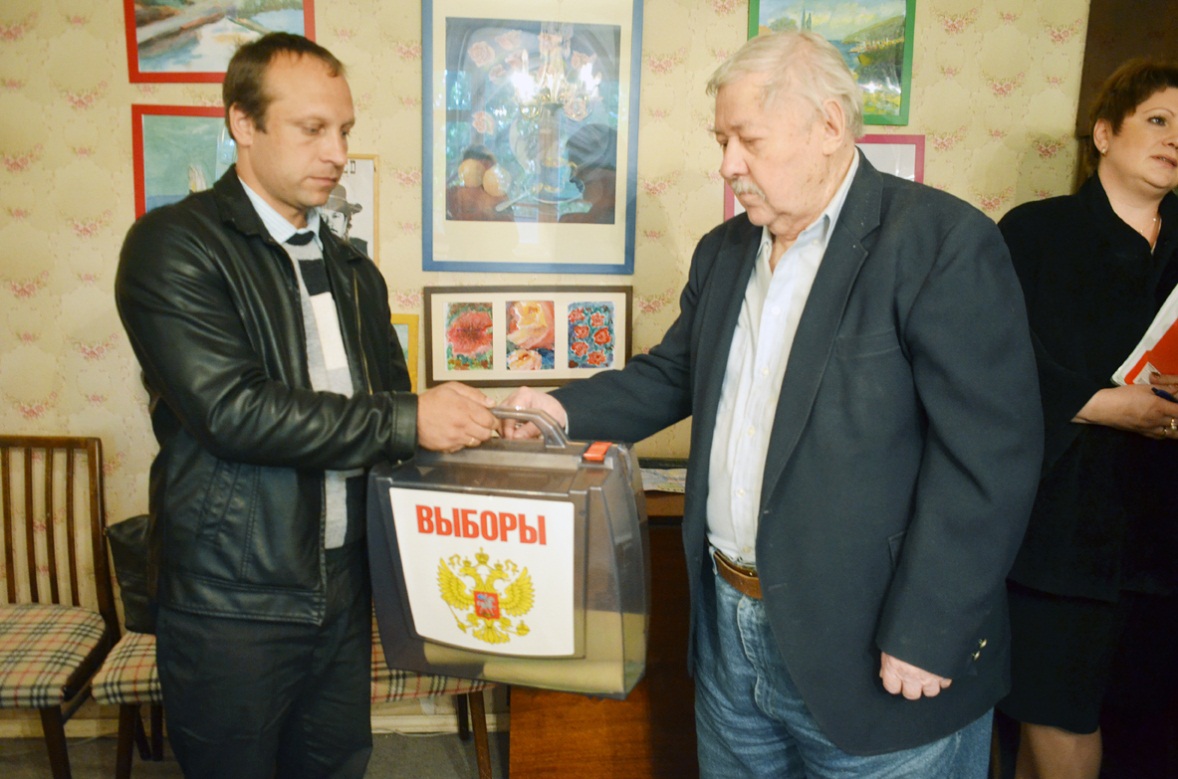 